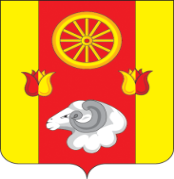    РОССИЙСКАЯ ФЕДЕРАЦИЯ
РОСТОВСКАЯ ОБЛАСТЬ РЕМОНТНЕНСКИЙ РАЙОНМУНИЦИПАЛЬНОЕ ОБРАЗОВАНИЕ«ПЕРВОМАЙСКОЕ СЕЛЬСКОЕ ПОСЕЛЕНИЕ»АДМИНИСТРАЦИЯ ПЕРВОМАЙСКОГО СЕЛЬСКОГО ПОСЕЛЕНИЯ   ПОСТАНОВЛЕНИЕ Об утверждении плана реализациимуниципальной программы Первомайского сельского поселения «Управление муниципальными финансами и создание условий для эффективного управления муниципальными финансами» на 2024 годВ соответствии с постановлением Администрации Первомайского сельского поселения от 05.03.2018 № 29 «Об утверждении Порядка разработки, реализации и оценки эффективности муниципальных программ Первомайского сельского поселения», решением Собрания депутатов Первомайского сельского поселения от 27.12.2023 № 100 «О бюджете Первомайского сельского поселения Ремонтненского района на 2024 год и на плановый период 2025 и 2026 годов»,ПОСТАНОВЛЯЮ:            1. Утвердить план реализации муниципальной программы Первомайского сельского поселения «Управление муниципальными финансами и создание условий для эффективного управления муниципальными финансами» на 2024 год (далее – план реализации) согласно приложению, к настоящему постановлению.2. Ответственным специалистам Администрации Первомайского сельского поселения. обеспечить исполнение плана реализации, указанного в пункте 1 настоящего постановления.3. Настоящее постановление вступает в силу со дня его подписания.4. Контроль за исполнением настоящего постановления оставляю за собой.Глава АдминистрацииПервомайского сельского поселения                                                                    В.И. КоскинПостановление вносит сектор экономики и финансов Администрации Первомайского сельского поселения  Приложениек постановлению Администрации Первомайского сельского поселенияот 10.01.2024 № 9План реализации муниципальной программы Первомайского сельского поселения«Управление муниципальными финансами и создание условий для эффективного управления муниципальными финансами»на 2024 год10.01.2024                        № 9                     с. Первомайское№ п/пНомер и наименованиеОтветственный 
 исполнитель  
соисполнитель,участник  (должность/ ФИО)Ожидаемый результат (краткое описание)Плановый срок реализации Объем расходов, тыс. руб.Объем расходов, тыс. руб.Объем расходов, тыс. руб.Объем расходов, тыс. руб.Объем расходов, тыс. руб.№ п/пНомер и наименованиеОтветственный 
 исполнитель  
соисполнитель,участник  (должность/ ФИО)Ожидаемый результат (краткое описание)Плановый срок реализации всегоОбластные средстваФедеральные средстваМестные средстваВнебюджетные источники123456789101Подпрограмма 1. Долгосрочное финансовое планирование0,00,00,00,00,01.1    Основное мероприятие 1.1.Реализация мероприятий по росту доходного потенциала Первомайского сельского поселенияАдминистрация Первомайского сельского поселения Ремонтненского района Ростовской областиНачальник сектора Матыченко А.В.достижение устойчивой положительной динамики поступлений по всем видам налоговых и неналоговых доходов (в сопоставимых условиях)Весь период0,00,00,00,00,01.2Основное мероприятие 1.2.Проведение оценки эффективности налоговых льгот (пониженных ставок по налогам), установленных представительным органом Первомайского сельского поселения Администрация Первомайского сельского поселения Ремонтненского района Ростовской областиНачальник сектора Матыченко А.В.отмена неэффективных  местных налоговых льгот и реализация мер, направленных на их оптимизациюВесь период0,00,00,00,00,01.3Основное мероприятие 1.3.Формирование расходов местного бюджета в соответствии с муниципальными программамиАдминистрация Первомайского сельского поселения Ремонтненского района Ростовской областиНачальник сектора Матыченко А.В.формирование и исполнение бюджета Первомайского сельского поселения Ремонтненского района на основе программно-целевых принципов (планирование, контроль и последующая оценка эффективности использования бюджетных средств);                       доля расходов местного бюджета, формируемых в рамках муниципальных программ, к общему объему расходов местного бюджета составит в 2030 году более 90 процентовВесь период0,00,00,00,00,02Подпрограмма 2 «Нормативно-методическое, информационное обеспечение и организация бюджетного процесса»8682,80,00,08682,80,02.1Основное мероприятие 2.1.Разработка и совершенствование нормативного правового регулирования по организации бюджетного процессаАдминистрация Первомайского сельского поселения Ремонтненского района Ростовской областиНачальник сектора Матыченко А.В.подготовка проектов решений Собрания депутатов, нормативных правовых актов Администрации Первомайского сельского поселения по вопросам организации бюджетного процесса бюджетного процессаВесь период0,00,00,00,00,02.2Основное мероприятие 2.2.Обеспечение деятельности Администрации Первомайского сельского поселенияАдминистрация Первомайского сельского поселения Ремонтненского района Ростовской областиНачальник сектора Матыченко А.В.обеспечение реализации управленческой и организационной деятельности аппарата управления в целях повышения эффективности исполнения муниципальных функцийВесь период8682,80,00,08682,80,02.3Основное мероприятие 2.3.Организация планирования и исполнения расходов местного бюджетаАдминистрация Первомайского сельского поселения Ремонтненского района Ростовской областиНачальник сектора Матыченко А.В.обеспечение качественного и своевременного исполнения местного бюджетаВесь период0,00,00,00,00,02.4Основное мероприятие 2.4.Организация и осуществление внутреннего муниципального финансового контроля за соблюдением бюджетного законодательства Российской Федерации, контроля за соблюдением законодательства Российской Федерации о контрактной системе в сфере закупок получателями средств местного бюджетаАдминистрация Первомайского сельского поселения Ремонтненского района Ростовской областиНачальник сектора Матыченко А.В.пресечение нарушений в финансово-бюджетной сфере, законодательства Российской Федерации о контрактной системе в сфере закупок и принятие мер по недопущению их в дальнейшем;совершенствование методологической базы по осуществлению внутреннего муниципального финансового контроля; обеспечение использования средств местного бюджета в соответствии с условиями, целями и в порядке, установленных при их предоставлении в соответствии с действующим законодательствомВесь период0,00,00,00,00,02.5Основное мероприятие 2.5.Внедрение единой информационной системы управления общественными финансами Ростовской областиАдминистрация Первомайского сельского поселения Ремонтненского района Ростовской областиНачальник сектора Матыченко А.В.работы по внедрению программного обеспечения выполненыВесь период0,00,00,00,00,03Подпрограмма3. Управление муниципальным долгом Первомайского сельского поселения0,00,00,00,00,03.1Основное мероприятие 3.1.Обеспечение проведения единой политики муниципальных заимствований Первомайского сельского поселения, управления муниципальным долгом в соответствии с Бюджетным кодексом Российской ФедерацииАдминистрация Первомайского сельского поселения Ремонтненского района Ростовской областиНачальник сектора Матыченко А.В.сохранение объема муниципального долга Первомайского сельского поселения в пределах нормативов, установленных Бюджетным кодексом Российской ФедерацииВесь период0,00,00,00,00,03.2Основное мероприятие 3.2. Планирование бюджетных ассигнований на обслуживание муниципального долга Первомайского сельского поселенияАдминистрация Первомайского сельского поселения Ремонтненского района Ростовской областиНачальник сектора Матыченко А.В.планирование расходов на обслуживание муниципального долга Первомайского сельского поселения в пределах нормативов, установленных Бюджетным кодексом Российской Федерации;отсутствие просроченной задолженности по расходам на обслуживание муниципального долгаВесь период0,00,00,00,00,04Подпрограмма 4. Поддержание устойчивого исполнения местного бюджета0,00,00,00,00,04.1Основное мероприятие 4.1.Совершенствование выравнивания бюджетной обеспеченности Первомайского сельского поселенияАдминистрация Первомайского сельского поселения Ремонтненского района Ростовской областиНачальник сектора Матыченко А.В.создание условий для устойчивого исполнения местного бюджета в результате обеспечения минимально гарантированного уровня бюджетной обеспеченности муниципальных образованийВесь период0,00,00,00,00,0Итого по муниципальной программе8682,80,00,08682,80,0